Price ListJuly 30, 2020For more information, contact:, 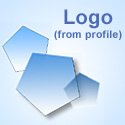 
All prices are subject to changeProduct Line NameProduct Line NameProduct Line NameProduct Line NameProduct Line NameProduct Line NameProduct No.DescriptionUnit PricePkg. Qty.Pkg. PriceList PriceProduct Line NameProduct Line NameProduct Line NameProduct Line NameProduct Line NameProduct Line NameProduct No.DescriptionUnit PricePkg. Qty.Pkg. PriceList PriceProduct Line NameProduct Line NameProduct Line NameProduct Line NameProduct Line NameProduct Line NameProduct No.DescriptionUnit PricePkg. Qty.Pkg. PriceList PriceProduct Line NameProduct Line NameProduct Line NameProduct Line NameProduct Line NameProduct Line NameProduct No.DescriptionUnit PricePkg. Qty.Pkg. PriceList Price